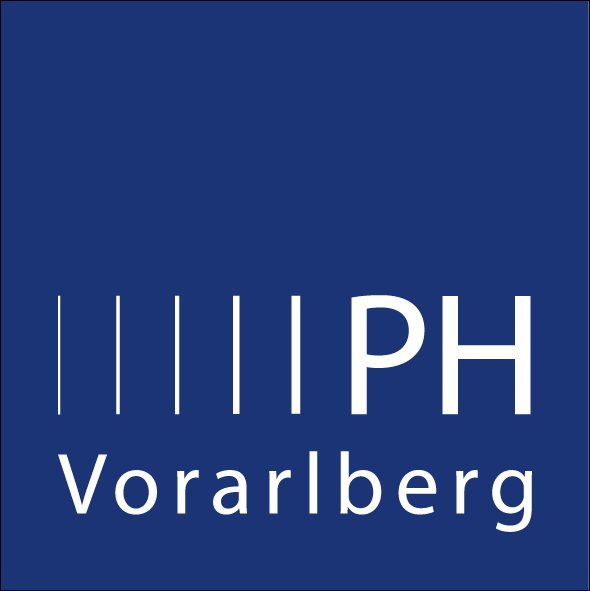 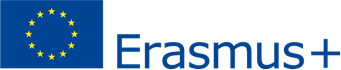 
Erasmus+ 20__/20__Vereinbarung „Mobilitätszuschuss für Hochschulpersonal“ Teaching Assignment (STA) 	 Staff Training (STT)
Heimatinstitution: 	Pädagogische Hochschule Vorarlberg, A FELDKIR01
Anschrift:		Liechetensteinerstr. 33-37, 6800 Feldkirchvertreten durch: 	Dr. Gernot Brauchle, Rektor  
und
Herrn / Frau                  Vorname:                               Nachname:          Geburtsdatum:	     	 	Staatsangehörigkeit:           Vollständige Anschrift: 	     Dienststelle/Einheit (Institut):          Telefon:       		   E-Mail:       Teilnehmer/in mit:	Fördermitteln aus Erasmus+ EU-Mitteln    
einem Zero-Grant (Nullzuschuss)     
Fördermitteln aus Erasmus+ EU-Mitteln kombiniert mit einem Zero-Grant (Nullzuschuss)      Der Zuschuss inkludiert
Unterstützung bei besonderem Bedarf (Zuschuss für Teilnehmer/innen mit Behinderung)    Bankkonto, auf das die Fördermittel gezahlt werden sollen
Kontoinhaber/in (falls nicht identisch mit Teilnehmer/in):
Name der Bank:
BIC:
IBAN:Auf der Grundlage der Erasmus+ Universitätscharta der Heimatinstitution und jener der Partnerinstitution sowie auf Basis der zwischen beiden Institutionen schriftlich vereinbarten Mobilitätsflüsse wird Frau/Herr      	für die Durchführung eines Erasmus+ Lehraufenthaltes an der Gastinstitution       /        für die Dauer von       bis      , d.h. für       Tage / davon max. 2 Reisetage        Lehrstunden ein Mobilitätszuschuss in Höhe von max. €       unter Rücksichtnahme der österreichischen RGV im Rahmen des Erasmus+ Programms gewährt*. 	für die Durchführung einer Erasmus+ Fortbildung für allgemeines Hochschulpersonal an der Gastinstitution       /       für die Dauer von       bis     , d.h. für       Tage / davon  max. 2 Reisetage ein Mobilitätszuschuss in Höhe von max. €       unter Rücksichtnahme der österreichischen RGV im Rahmen des Erasmus+ Programms gewährt.Der/Die Zuschussempfänger/in verpflichtet sich, den Zuschuss ausschließlich zur Deckung der Reise- und höheren Lebenshaltungskosten im Gastland zu verwenden.gleichartige Kosten nicht aus anderen Quellen, wie andere Programme der Europäischen Union oder ein EU-Rahmenprogramm für Forschung & Entwicklung, andere durch EU-Mittel finanzierte Aktivitäten, andere Mittel wie private Stiftungen, internationale Einrichtungen zu finanzieren.für seinen/ihren ausreichenden Versicherungsschutz zu sorgen (wo zutreffend). einen Lehraufenthalt im Mindestausmaß von 8 Lehrstunden zu absolvieren, sofern es sich um eine Lehrendenmobilität handelt.binnen eines Monats nach Beendigung des Lehraufenthaltes ihrer/seiner Heimatinstitution die abzurechnenden Belege im Original (z.B. Boarding Pass/Ticket, Rechnung und Zahlungsbeleg für das Ticket, Rechnung für die Unterkunft bzw. gleichwertige Unterlagen) vorzulegen,ein Dokument, das die Dauer der Tätigkeit bestätigt, auszuhändigen sowieden Lehrenden-/Arbeitsbericht unmittelbar nach Beendigung des Aufenthaltes im Mobility Tool/Beneficiary Module online einzutragen und weiterzuleiten.Im Fall der höheren Gewalt muss bei Nichterfüllung einer Verpflichtung im Rahmen dieser Vereinbarung oder bei Kündigung der Vereinbarung der Gesamtbetrag bzw. ein Teil des vereinbarten Zuschusses (nach Festsetzung durch die Heimatinstitution) rückerstattet werden. Jede Änderung dieser Vereinbarung bedarf der Schriftform und der Unterschrift der/des Lehrenden und der Institution. Mit der Unterschrift nehme ich die besonderen Bedingungen für Erasmus+ Personalmobilität zur Kenntnis – siehe Homepage: www.ph-vorarlberg.ac.at unter Internationales / Dokumente. Annex IIGENERAL CONDITIONSArticle 1: LiabilityEach party of this agreement shall exonerate the other from any civil liability for damages suffered by them or their staff as a result of performance of this agreement, provided such damages are not the result of serious and deliberate misconduct on the part of the other party or his staff.The National Agency of Austria, the European Commission or their staff shall not be held liable in the event of a claim under the agreement relating to any damage caused during the execution of the mobility period. Consequently, the National Agency of Austria or the European Commission or the PH Wien-ERP shall not entertain any request for indemnity of reimbursement accompanying such claim. Article 2: Termination of the agreementIn the event of failure by the participant to perform any of the obligations arising from the agreement, and regardless of the consequences provided for under the applicable law, the institution is legally entitled to terminate the agreement without any further legal formality where no action is taken by the participant within one month of receiving notification by registered letter.Article 3: RecoveryThe financial support or part thereof shall be recovered by the sending organisation if the participant does not comply with the terms of the agreement. If the participant terminates the agreement before its agreement ends or if they fail to follow the agreement in accordance with the rules, they shall have to return the amount of the grant already paid except if agreed differently with the sending organisation. The latter shall be reported by the sending organisation and accepted by the National Agency.Article 4: Data ProtectionAll personal data contained in the agreement shall be processed in accordance with Regulation (EC) No 2018/1725 of the European Parliament and of the Council on the protection of individuals with regard to the processing of personal data by the EU institutions and bodies and on the free movement of such data. Such data shall be processed solely in connection with the implementation and follow-up of the agreement by the sending institution, the National Agency and the European Commission, without prejudice to the possibility of passing the data to the bodies responsible for inspection and audit in accordance with EU legislation (Court of Auditors or European Antifraud Office (OLAF).Ort, Datum: Feldkirch, am      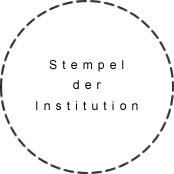 Für die Institution:Unterschrift der/des TeilnehmendenDr. Sandra Bellet
Erasmus+ Koordinator